Name:…                                                                      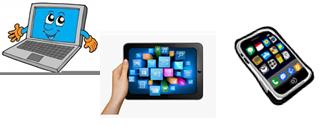 Surname: …Home Schooling 49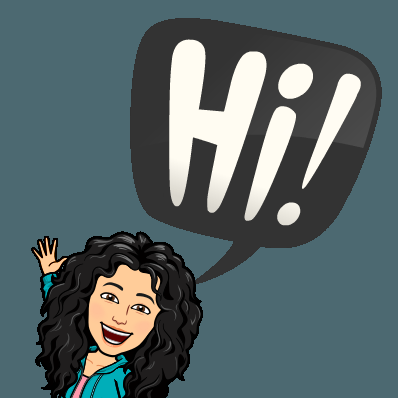 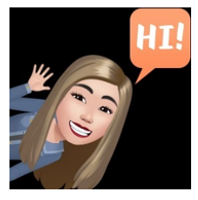 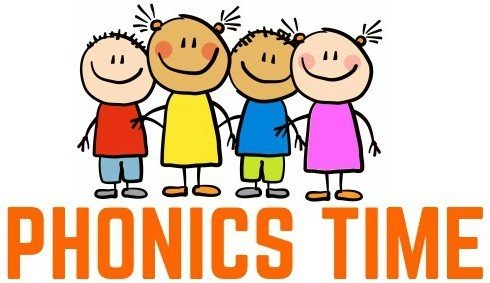 *HELLO KIDS! TODAY WE’RE LEARNING TWO NEW SOUNDS. DO YOU REMEMBER THE ‘NG’ AND ‘NK’ SOUNDS FROM UNIT 3? CTRL + CLICK AND PLAY THIS MEMO GAME!https://www.educaplay.com/game/6617590-phonics_review.htmlCTRL + CLICK TO GO ONLINE! https://forms.gle/iZFnFWshHTEVgyJt8 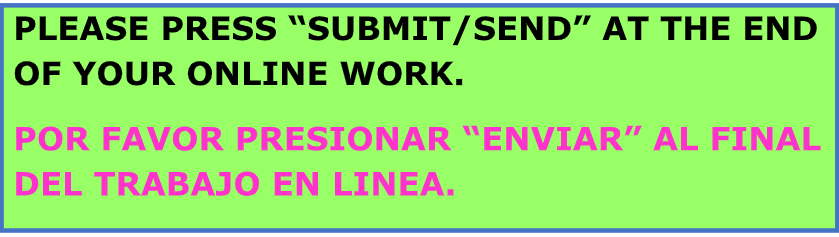 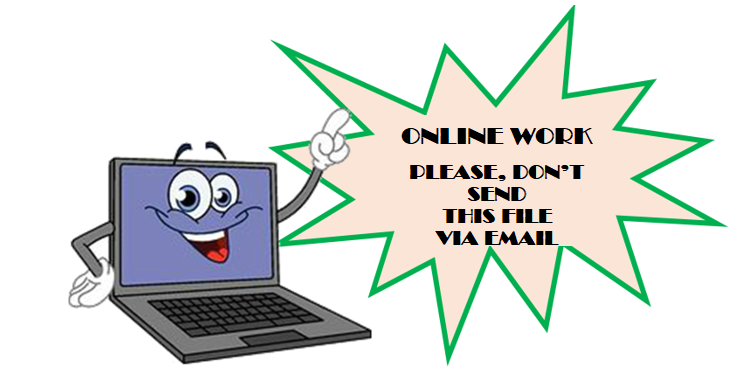 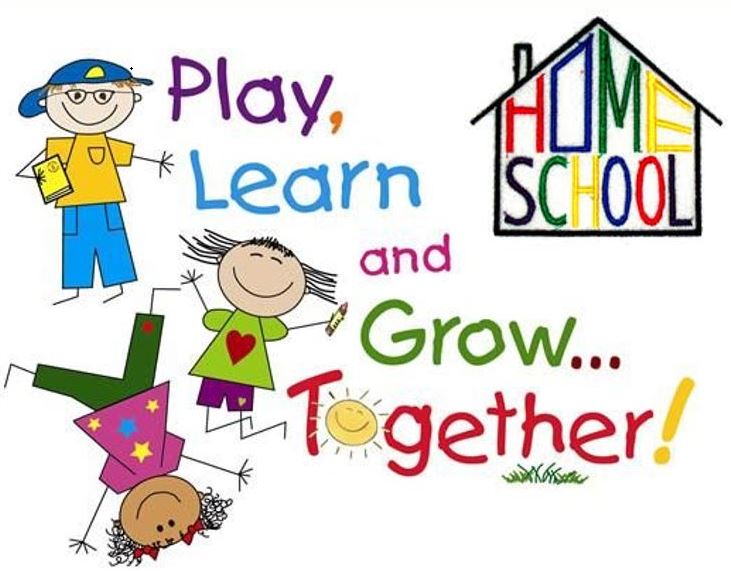 